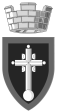 РЕПУБЛИКА СРБИЈА – ГРАД  БЕОГРАДГРАДСКА ОПШТИНА ВРАЧАРКомисијa за спровођење поступка јавног конкурса и избор пројеката у култури који се финансирају и суфинансирају из буџета Градске општине ВрачарБеоград, Његошева 77Смернице за предлагаче пројекта детаљније информишу потенцијалне предлагаче пројекта о свим елементима конкурса, условима конкурисања, захтевима које је потребно испунити, роковима итд. Смернице олакшавају потенцијалном предлагачу пројекта да што боље припреми свој предлог како би адекватно одговорио захтевима конкурса.СМЕРНИЦE ЗА ПРЕДЛАГАЧЕ ПРОЈЕКТАНазив конкурс Јавни конкурс за финансирање и суфинансирање пројеката у култури из буџета Градске општине Врачар Циљ конкурса и правни основ Стварање услова за уметничко и културно стваралаштво, пројектима из области културне делатности који су намењени грађанима на подручју Градске општине Врачар.Јавни конкурс се расписује у складу са Законом о култури, Уредбом о критеријумима, мерилима и начину избора пројеката у култури који се финансирају и суфинансирају из буџета Републике Србије, аутономне покрајине, односно јединица локалне самоуправе, Статутом Градске општине Врачар и Одлуком о буџету Градске општине Врачар. Циљ конкурса је финансирање пројекта од јавног интереса за Градску општину Врачар који се реализују из следећих области:1) књижевност (стваралаштво);2) музика (стваралаштво, продукција, интерпретација);3) ликовне, примењене, визуелне уметности, дизајн и архитектура;4) позоришна уметност (стваралаштво, продукција и интерпретација);5) уметничка игра - класичан балет, народна игра, савремена игра (стваралаштво, продукција и интерпретација);Основни услови конкурсаТип организације која може да се пријави за доделу средстава Право учешћа на конкурсу имају установе, уметничка и друга удружења регистрована за обављање делатности културе, појединци (уметници, сарадници, односно стручњаци у култури), културно уметничка друштва, као и други субјекти у култури чије је седиште (за физичка лица пребивалиште) на територији Градске општине Врачар, осим установа културе чији је оснивач Градска општина Врачар или Град Београд.Формални услови Подносиоци пријаве морају бити директно одговорни за припрему и извођење пројекта и морају постојати (бити регистровани у надлежним институцијама) најмање 2 године. Такође, удружење не сме да буде у поступку ликвидације, стачајном поступку или под привременом забраном обављања делатности. Посебни услови Предлагачи пројекта мора имати циљеве који се, према статутарним одредбама, остварују у области у којој се пројекат реализује, и мора бити директно одговорно за припрему и извођење пројекта. Предложени пројекти морају бити изводљиви и временски одрживи уз одрживост очекиваних резултата пројекта, видљив само широким друштвеним групама уз уважавање родне равноправности.Изузетно, Комисија може да одлучи да се суфинансира или финансира пројекат подносиоца пријаве чије је седиште ван територије Градске општине Врачар, уколико доприноси развоју културе и уметности на територији Градске општине Врачар. Учесници на јавном конкурсу морају бити директно одговорни за припрему, управљање и извођење пројекта, а не да делују као посредници, морају постојати (бити регистровани у надлежним институцијама) најмање 2 године, морају бити измирени сви доспели порези, доприноси и јавне дажбине у складу са прописима Републике Србије, неопходно је да се против удружења или одговорних лица у удружењу не воде поступци пред надлежним судовима, да није изречена мера забране обављања делатности која је на снази у време објављивања, односно позива за подношење пријаве. морају сагласно одредбама оснивачког aкта и статута, да остварују циљеве у области културне делатности у којој се програм реализује. Буџет пројекта Буџет пројекта мора одговарати активностима која се спроводе у циљу реализације предложеног пројекта. У интересу је сваког подносиоца да представи реалан буџет са што повољнијим ценама.Структура буџета и висина прихватљвих трошкова мора да буде у складу са наведеним условима у циљу реализације предложеног пројекта и уз поштовање процедура за доделу средстава. Прихватљиви трошкови укључују:Трошкове особља које је ангажовано на реализацији, Трошкове превоза,Трошкове набавке опреме,Трошкове канцеларије, трошкове комуникације и комуналних услуга и закупа простора, трошкове потрошног материјала и материјала потребног за реализацију,Трошкове који директно произилазе из услова уговора (трошкови промоције, евалуације пројекта итд.) укључујући трошкове финансијских услуга (банкарских провизија).Неприхватљиви трошкови:  Исплате које се односе на период пре потписивања Уговора, Дугови и покривање дуговања,Пристигле пасивне камате,Ставке које се већ финансирају из других извора,Куповина земље и изградња објеката,Куповина опреме која не служи за спровођење пројектних активности и није у вези са пројектним активностима.Трошкови морају бити неопходни за извођење пројекта и представљати стварне трошкове носилаца пројекта или њихових партнера током реализације пројекта; евидентирани у обрачунима или пореским документима носиоца пројекта или његових партнера; препознатљиви и проверљиви и подржани оригиналном документацијом.Табела структуре буџета и висине буџетских категоријаТабела структуре буџета и висине буџетских категорија обухвата изворе финансирања предложеног пројекта по врстама трошкова, а у циљу његове реализације (нпр. Људски ресурси тј. лица ангажована током целокупног трајања пројекта, путни трошкови, трошкови набавке опреме, трошкови набавке материјала, директни оперативни трошкови пројектних активности – путни трошкови, трошкови превоза, трошкови набавке опреме, материјалних средстава, прибора и другог материјала за учеснике активности, трошкови локалне канцеларије који настају реализацијом пројекта, тј. режијски трошкови на име удружења никако на лично име (телефон, интернет, струја, комуналије и сл. тако да одговарају сразмери коришћења поменутих ресурса за потребе пројекта), остали трошкови, услуге (материјала, евалуација пројекта, промотивне активности и сл.).Предвиђено трајање Програм се мора реализовати најкасније до 1. децембра 2024. годинеЛокација на којој се очекује да ће се реализовати Програм се мора реализовати на територији Градске општине ВрачарИзнос средстава предвиђених за конкурс Износ средстава који се додељује на основу јавног конкурса за финансирање и суфинансирање пројеката у култури из буџета Градске општине Врачар износи 1.500.000,00 динараКритеријуми на основу којих ће се оцењивати пројекти пријављени на јавни конкурс су:1) усклађеност пројекта са општим интересом у култури и циљевима и приоритетима конкурса; 0 до 10 бодова,2) квалитет и садржајна иновативност пројекта; 0 до 10 бодова,3) капацитети потребни за реализацију пројекта и то: 0 до 40 бодова,стручним, односно уметничким капацитетима подносиоца,опрема и капацитети подносиоца у области културне делатности у којој се програм реализује,референце подносиоца у области културне делатности у којој се програм реализује;4) финансијски план - разрађеност, усклађеност са планом активности пројекта, економичност и укљученост више извора финансирања; 0 до 20 бодова,5) степен утицаја пројекта на квалитет културног живота заједнице; 0 до 20 бодова.Одобрени пројекти финансирају се у висини и под условима који обезбеђују да се уз најмањи утрошак средстава из буџета Градске општине Врачар постигну намеравани резултати.Одобрени програми финансирају се преношењем средстава на посебан наменски рачун код Управе за трезор. Програми се финансирају једнократно.Након доношења Одлуке о избору пројеката у култури који се финансирају и суфинансирају из буџета Градске општине Врачар, а пре закључења уговора корисник средстава је дужан да потпише:Изјаву о прихватању обавезе корисника средстава Градске општине Врачар, Изјаву о непостојању сукоба интереса, Фотокопију интерног акта о антикорупцијској политици - етички кодекс, акт који садржи етичка правила или изјава о приступању Етичком кодексу мреже организација,Информације о начину пријављивања на конкурсСве пријаве и сви обрасци морају бити попуњени ћириличним писмом. Пријаве морају бити у затвореној коверти.Пријава се предаје на писарници Градске општине Врачар са назнаком:Град Београд, Градска општина Врачар - Комисији за спровођење поступка јавног конкурса и избор пројеката у култури који се финансирају и суфинансирају из буџета Градске општине Врачар, 11000 Београд, Његошева 77Пријава за Конкурс за финансирање и суфинансирање пројеката у култури из буџета Градске општине Врачар - НЕ ОТВАРАТИНа полеђини коверте обавезно уписати пун назив подносиоца пријаве, адресу подносиоца пријаве, назив програма и податке контакт особе (име, презиме и број телефона).Неблаговреме пријаве, као и пријаве које је поднело удружење које не испуњава услове за учешће на конкурсу, не разматрају се.Непотпуне пријаве, односно непотпуно или непрецизно представљени пројекти или остала конкурсна документација, не разматрају се.Једнократни пројекти који су већ подржани на претходним конкурсима Градске општине Врачар, неће се разматрати.Обавезна конкурсна документација коју треба доставитипотпуно, детаљно и уредно попуњен пријавни формулар са предлогом буџета пројекта (табела образац 1 – буџет пројекта и образац 2 – наративни приказ буџета)податке о стручним, односно уметничким капацитетима подносиоца, односно реализатора пројекта,уколико је подносилац пријаве физичко лице, неопходно је доставити уверење о статусу или упису у регистар од надлежног репрезентативног удружења,уколико већ јесте у каквом правном односу са Градском општином Врачар по основу закљученог Уговора о пословно-техничкој сарадњи, мемурандуму, протоколу, изјава о партнерству или другом сличном акту, о истом приложити доказе достављањем фотокопија поменутих аката.фотокопију оснивачког акта (одлуке, уговора и сл.) или копију извода из Статута удружења у коме је утврђено да се циљеви удружења остварују у области у којој се програм реализује само уколико није објављен на сајту Агенције за привредне регистре,доказ да су измирени сви доспели порези, доприноси и јавне дажбине у складу са прописима Републике Србије (изјаву подносиоца пријаве, под пуном моралном, материјалном и кривичном одговорношћу),обавезну изјаву подносиоца пријаве да није добио средства од другог донатора у укупном траженом износу за пројекат или део недостајућих средстава за који конкуришу,уколико је подносилац пријаве физичко лице, изјаву о партнерству на реализацији пројекта са свим детаљима међусобних односа и одговорности на реализацији конкретног пројекта.Рок за достављање Рок за подношење пријава је 1. март 2024. године.Конкурсна документација може се преузети са интернет странице Градске општине Врачар www.vracar.rs. За додатне информације можете се обратити Јелени Добричанин на број телефона 011/308-15-37 или путем електронске поште на адресу j.dobricanin@vracar.rsНачин обавештавања Учесници конкурса имају право увида у поднете пријаве и приложену документацију у року од три радна дана од дана објављивања ранг листе на огласној табли и на интернет страници Градске општине Врачар. На ранг листу учесници конкурса имају право приговора у року од осам дана од дана њеног објављивања. Одлуку о приговору, која мора бити образложена, надлежни орган доноси у року од 15 дана од дана његовог пријема.По коначности ранг листе, председник Градске општине Врачар ће, у складу са редоследом на ранг листи, на предлог Комисије, посебним актом одлучити о избору пројеката којима се опредељују средства. Одлуку о избору пројеката председник Градске општине Врачар доноси у року од 30 дана од дана истека рока за подношење приговора, након чега ће са корисником бити закључен уговор, којим ће се регулисати сва права и обавезе у вези са реализацијом пројеката.Корисник средстава дужан је да пре закључења уговора достави изјаву о прихватању обавезе корисника средстава Градске општине Врачар, изјаву о непостојању сукоба интереса и интерни акт о антикорупцијској политици.Одлука о избору пројеката у култури који се финансирају и суфинансирају из буџета Градске општине Врачар објављује се на огласној табли и на интернет страници Градске општине Врачар www.vracar.rs.ПРЕДСЕДНИК КОМИСИЈЕ       Живорад Ајдачић, с.р.